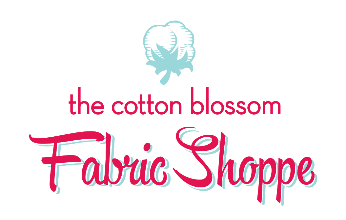 Class: Tara Quilt ClassClass Fee: $45Skill Level: Confident BeginnerLap Size @52 x 71Tara is a delightful opportunity to showcase your favorite precut fabrics with one accent color.  The pattern calls for 60 charm squares, but if you get a layer cake, you can make a second lap sized quilt or combine them all for a large full size.Construction of the blocks is easy, then the blocks are split and turned-on point.   Setting triangles is discussed for the diagonal setting.  Tara will become one of your “go-to” favorites for an easy quilt with great visual punch.Items needed for class must be purchased from The Cotton Blossom (fabric, patterns, rulers, books, specialty thread, etc.) If you have basic sewing supplies and they are not listed below, please bring those (pins, scissors, seam ripper, needles, thread, etc.).Materials:Stripology Mixology 3 BookLayer Cake2 yards background fabricThread to match background fabric.½ yard Accent fabric1 ¼ yard border fabric¾ yard binding3 ¼ yard backing.Sewing machine in good working order.Quarter inch foot, power cord, manual.Cutting mat and Rotary Cutter with new bladeStripology XL Ruler (or Stripology Squared) or 16.5” square ruler.Basic Sewing SuppliesBest PressPre-Class Cutting Instructions:From the Background Fabric:              Cut four 4” WOF strips. Then sub cut:  30 rectangles measuring 4” x 5.”	  Cut three 5” WOF strips.              Cut two 10” WOF strips.  (We will discuss and cut setting triangles in class)From the Accent Fabric:	   Cut two 4” WOF strips.Need sixty 5” charm squares for blocks. OR cut 15-layer cake squares into fourths.The Cotton Blossom Fabric Shoppe Class Policy:1)	To reserve a spot in a class you must pre-register in store or online. All fees are required at time of registration.2)	Most classes require supplies in addition to the instruction fee.3)	Typically, there is not enough time prior to class to shop for the class, so we ask that you purchase all fabric and supplies at least one day prior to class.4)	Basic sewing supplies will be needed for each class. * Supplies specific to the class must be purchased from The Cotton Blossom (fabric, books, rulers). A supply list will be available at registration. Our expertise in coordinating fabrics and selecting proper tools is part of your lesson before class starts.5)	You must cancel more than 7 days prior to class for a refund (your choice of a refund or store credit). If you are unable to make class and you cancel within 7 days of the class, the class fee is non-refundable. However, we are happy to offer a spot in another class with the same instructor later.6)	Most classes have a minimum enrollment (usually 3 students). If the class is cancelled due to low enrollment, you will be notified & all course fees will be returned in full (your choice of a refund or store credit).7)	Patterns, books, and handouts cannot be shared or photo-copied due to copyright laws.8)	Guests are not allowed in classroom.9)	All machine brands are welcome in our classroom.10)	A limited number of classroom machines are available for use. Please indicate at time of registration if you'd like to use one of our machines.11)        Your Sewing Machine must be in good working order, and you need to know how to thread it and operate it (except when noted in beginner sewing class). It is suggested that if you have not used your machine in a while, you should have it serviced. We do not recommend “borrowing one from a friend who hasn’t used it for years!” Our teachers cannot use valuable class time to try and repair or figure out how to operate it. If you have unforeseen problems with your machine during class, we are happy to let you borrow one of our machines when available.*BASIC SEWING SUPPLIES: Scissors, pins, seam ripper, pen, paper, needles, thread, ruler, and thread. If you have supplies at home bring them. Specialty items needed for class (pattern, book, fabric, ruler) must be purchased at The Cotton Blossom. Please make every effort to made supply purchases prior to class.We pledge to do our best to make sure your project is a complete success!